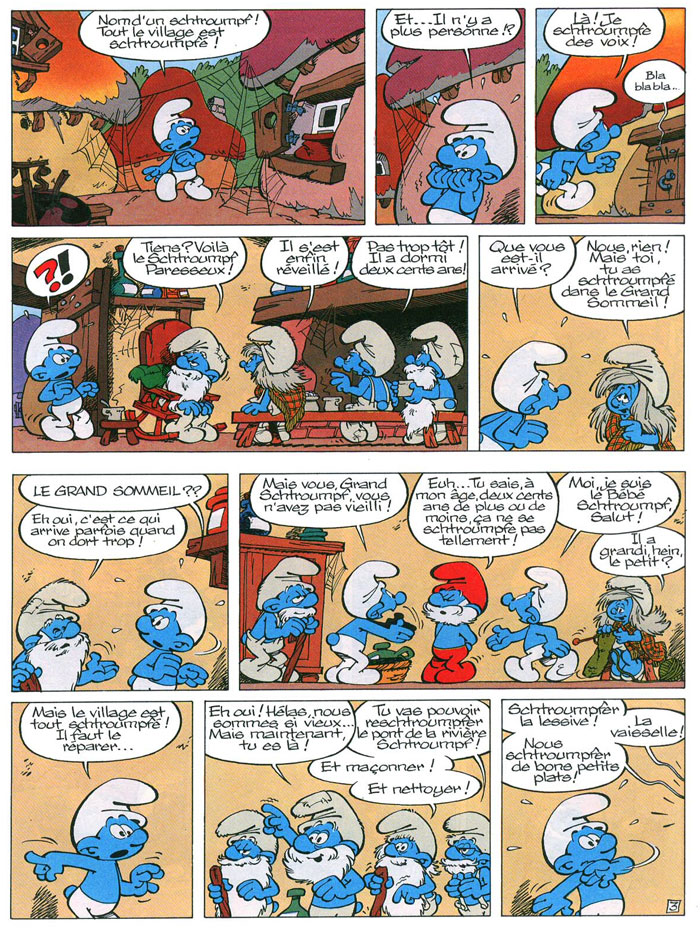 Le schtroumpf paresseux                                     /10Comment se sent le Schtroumpf paresseux quand il entre dans le village ? Entoure la bonne réponse.  /1Il a peurIl est fâchéIl est joyeuxIl est curieuxQu’est-ce que le Schtroumpf paresseux a-t-il fait avant de revenir au village et pendant combien de temps ?   /2…………………………………………………………………………………………………...…………………………………………………………………………………………………...Dans quoi le Schtroumpf paresseux a-t-il « Schtroumpfé » ?   /1…………………………………………………………………………………………………...Quels sont les deux schtroumpfs qui ne sont pas vieux ?    /2……………………………………………….……………………………………………….Pourquoi seul le schtroumpf paresseux peut-il faire les réparations ?  /1…………………………………………………………………………………………………...…………………………………………………………………………………………………...
Donne les 6 tâches que le schtroumpf paresseux doit faire en français correct.  /3………………………………………………………………………………………………………………………………………………………………………………………………………………………………………………………………………………CorrectifComment se sent le Schtroumpf paresseux quand il entre dans le village ? Entoure la bonne réponse.  /1Il a peurIl est fâchéIl est joyeuxIl est curieuxQu’est-ce que le Schtroumpf paresseux a-t-il fait avant de revenir au village et pendant combien de temps ?   /2Il a fait une sieste, il a dormi, pendant 200 ans.Dans quoi le Schtroumpf paresseux a-t-il « Schtroumpfé » ?   /1Le grand sommeilQuels sont les deux schtroumpfs qui ne sont pas vieux ?    /2Le bébé schtroumpfLe schtroumpf paresseuxPourquoi seul le schtroumpf paresseux peut-il faire les réparations ?  /1Car les autres schtroumpfs sont trop vieux pour faire les réparations.
Donne les 6 tâches que le schtroumpf paresseux doit faire en français correct.  /3-Réparer le pont de la rivière-Maçonner-Nettoyer-Faire la lessive -Faire la vaisselle-Faire ou Cuisiner de bons petits plats!Pas de schtroumpfer!Précision : Le professeur peut aider pour le vocabulaire de certains mots dans l’énoncé si besoin.Source image BD : Peyo, P. (1991), L’étrange réveil du schtroumpf paresseux [Illustration]. Récupéré de http://www.bulledair.com/index.php?rubrique=planche&album=schtroumpfs15Lecture : Le schtroumpf paresseux